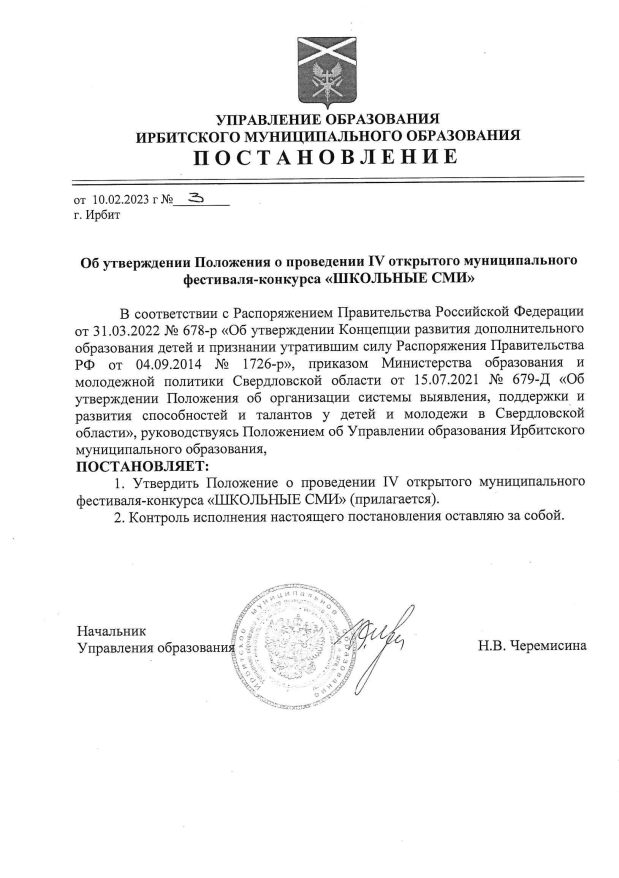 УТВЕРЖДЕНОпостановлением Управления образования Ирбитского МО от 10.02.2023 г. № 3«Об утверждении Положения о проведении IV открытого муниципального фестиваля-конкурса «ШКОЛЬНЫЕ СМИ» Положениео проведении IV открытого муниципального фестиваля-конкурса«ШКОЛЬНЫЕ СМИ»ОБЩИЕ ПОЛОЖЕНИЯЧетвертый открытый муниципальный фестиваль-конкурс «Школьные СМИ» проводится Управлением образования Ирбитского МО совместно с Центром образования цифрового и гуманитарного профилей «Точка роста» на базе муниципального общеобразовательного учреждения «Килачевская средняя общеобразовательная школа».Общая тема для всех работ участников – «Добро не имеет границ». В рамках года Педагога-наставника для педагогов объявляется дополнительная тема «Педагог – не звание, педагог – призвание».Настоящее Положение определяет порядок проведения фестиваля-конкурса, критерии отбора конкурсных материалов фестиваля-конкурса, порядок подведения итогов.ЦЕЛИ И ЗАДАЧИ ФЕСТИВАЛЯ-КОНКУРСАЦель фестиваля-конкурса – содействие развитию школьных СМИ.Задачи фестиваля-конкурса:Содействие самореализации и развитию творческих способностей детей и подростков.Выявление и поддержка одаренных детей.Привлечение детей, подростков и молодежи к социальной активности.Повышение уровня медиакультуры детей и подростков.Создание условий для профориентации детей и подростков.Развитие волонтерского движения.УЧРЕДИТЕЛИ И ОРГАНИЗАТОРЫ ФЕСТИВАЛЯ-КОНКУРСАУчредитель фестиваля-конкурса – Управление образования Ирбитского муниципального образования.Организатор фестиваля-конкурса – Центр образования цифрового и гуманитарного профилей «Точка роста» на базе МОУ «Килачевская СОШ».Фестиваль-конкурс проходит при личной поддержке Депутата Государственной Думы ФС РФ Иванова Максима Анатольевича.IV. ПОРЯДОК ПРОВЕДЕНИЯ ФЕСТИВАЛЯ-КОНКУРСАФестиваль-конкурс проводится в очном формате в два этапа: заочный конкурс начинающих журналистов и очный открытый финал.Фестиваль-конкурс проводится по направлениям, указанным в разделе VI настоящего положения. Прием работ на конкурс осуществляется в период с 27 февраля 2023 года по 25 марта 2023 года. Материалы, предоставленные в оргкомитет фестиваля-конкурса позже указанной даты, к рассмотрению и участию в фестивале-конкурсе не принимаются. Материалы, не соответствующие требованиям, указанным в разделе VII положения о фестивале-конкурсе, к участию не допускаются. Для участия в отборочном этапе участникам необходимо отправить заявку (Приложение 1) и работу в электронном виде на электронную почту kalatchtv@yandex.ru. Вместе с заявкой участник (-и) присылает(-ют) скан согласия на обработку персональных данных (Приложение 2).Финал фестиваля-конкурса проводится 15 апреля 2023 года в Центре «Точка роста» (Свердловская область, Ирбитский район, с.Килачёвское, ул.Ленина, д.36Б). Программа финального этапа включает презентацию лучших работ, встречу с членами экспертного жюри, творческие мастер-классы, открытый лекторий и интерактивные мастерские с участием приглашенных специалистов СМИ. В рамках финала проводится Церемония награждения победителей и призеров фестиваля-конкурса.УЧАСТНИКИ ФЕСТИВАЛЯВ фестивале-конкурсе принимают участие отдельные авторы – учащиеся и педагогические работники образовательных учреждений общего и дополнительного образования детей.Фестиваль-конкурс проводится в следующих возрастных категориях:      - ученики с 4-7 класс (10-13 лет)     - ученики с 8-11 класс (14-18 лет)     - педагогические работники образовательных учрежденийНа финал IV открытого муниципального фестиваля-конкурса приглашаются все желающие из других муниципальных образований.УСЛОВИЯ УЧАСТИЯ В ФЕСТИВАЛЕ-КОНКУРСЕК участию в конкурсной программе фестиваля-конкурса допускаются материалы, созданные творческими коллективами или отдельными авторами образовательных учреждений разных типов и видов, подростковыми/юношескими клубами.В фестивале-конкурсе принимают участие работы, созданные в период c 01 сентября 2022 года по 25 марта 2023 года, и не являющиеся участниками других конкурсов.Один автор в одной номинации может подать только одну работу.При использовании и цитировании авторских материалов обязательна ссылка на авторство. Фестивальные материалы не рецензируются.Оргкомитет фестиваля-конкурса оставляет за собой право тиражирования, воспроизведения и демонстрации работ в контексте мероприятия для освещения фестиваля-конкурса без выплаты авторского гонорара, но с указанием авторства.Участие в конкурсной программе и открытом финале проводится на безвозмездной основе.Участники, которые не смогут посетить финал конкурса, получат на электронный адрес, указанный в заявке, скан сертификата/диплома. НАПРАВЛЕНИЯ И НОМИНАЦИИ ФЕСТИВАЛЯ-КОНКУРСА1. Фестиваль-конкурс проводится по четырем номинациям. Участники предоставляют материалы на фестиваль-конкурс по следующим номинациям, согласно возрастным категориям и требованиям к работам:- «Лучшая статья»- «Лучший видео ролик»- «Лучший фоторепортаж»- «Лучший подкаст»2. Жюри фестиваля-конкурса вправе учредить специальные номинации по своему усмотрению.VII. ТРЕБОВАНИЯ К КОНКУРСНЫМ РАБОТАММатериалы, представленные на фестиваль-конкурс, должны соответствовать законодательству Российской Федерации.Требования к работам в направлении «Лучшая статья» - текстовый материал, который можно сопроводить фотографиями:Объем (количество знаков): от 1000;Соответствие нормам русского языка;Материал можно сопроводить фотографиями/инфографикой и иным визуальным материалом (с указанием автора).Требования к работам в направлении «Лучший фоторепортаж» - серия авторских изображений (3-6 шт.), созданные в жанрах: репортажное фото, портретная съёмка:Фотоматериалы подаются в формате JPG;Максимальный вес одной фотографии не более 3,5 Мб;В заявке необходимо дать краткое описание работы (основная идея, цели и задачи снимка, условия создания);Фотографии к заявке направляются архивом или ссылкой на облачный сервис.Требования к работам в номинации «Лучший видео ролик» - видеоматериал длительностью до 3 минут, предполагающий использование художественных элементов:техническое качество роликов должно позволять демонстрацию на большом экране. Рекомендуемый размер изображения не менее 720x576 (DV-PAL).  Форматы: MP4, MPG, AVI, MOV;автор, указанный в титрах, его имя и фамилия должны совпадать с указанными в соответствующем поле заявки;в заявке необходимо дать краткое описание работы (основная идея, цели и задачи, условия создания).Требования к работам в номинации «Лучший подкаст» - аудиопередача в жанре монолога, интервью или беседы на тему «Добро не имеет границ» (для обучающихся) и «Педагог – не звание, педагог – призвание» (для педагогических работников):Материал предоставляется в формате MP3 с видеообложкой (минимум 1400х1400, максимум 3000х3000 пикселей)Продолжительность не более 10 минут.VIII. ЖЮРИ ФЕСТИВАЛЯ-КОНКУРСАЖюри фестиваля-конкурса формируется Организаторами Фестиваля. В состав Жюри входят журналисты, руководители местных СМИ, представители Управления образования Ирбитского МО, представители Центра развития образования, педагоги Центра «Точка роста», государственные и общественные деятели.Жюри фестиваля-конкурса вправе отклонить присланные работы, если они не соответствуют условиям настоящего Положения.Результаты оценки конкурсных работ в рамках фестиваля-конкурса заносятся в протокол.Протоколы Жюри оглашению не подлежат, апелляции по результатам фестиваля-конкурса не принимаются.Решение Жюри обсуждению и пересмотру не подлежит.Жюри самостоятельно и свободно в своем решении.IX. КРИТЕРИИ ОЦЕНКИ РАБОТЖюри фестиваля-конкурса оценивает присланные работы по следующим критериям:«Лучшая статья»:Авторская позиция и индивидуальный стиль в освещении темы;Глубина разработки темы (творческий подход к материалу, оригинальность подачи фактов, логика, образность, общий стиль изложения);Новизна и неординарность подхода к освещаемой теме;Грамотность.«Лучший фоторепортаж»:Техническое качество (оценка уровня обработки материала. Приветствуется минимальная техническая обработка: контрастность, кадрирование, цветокоррекция);Художественное исполнение (выразительность художественного решения, композиция).«Лучший видео ролик»:1 критерий: Внешнее оформление - наличие титров; - качество звука; - подбор музыки. 2 критерий: Информационное наполнение - оригинальность и новизна идеи (использование новых технологий, способов подачи материала);- соответствие заявленному жанру; - познавательность; - соответствие содержания фильма и комментария. 3 критерий: Качество видеомонтажа - синхронность музыки и изображения; - операторское мастерство; - качество видеоизображения; - видео-переходы.«Лучший подкаст»:- коммуникативные навыки ведущего;- качество звука;- музыкального оформления.Х. ПОРЯДОК ПРЕДОСТАВЛЕНИЯ РАБОТ НА ФЕСТИВАЛЬ-КОНКУРСК участию в конкурсной программе фестиваля-конкурса допускаются работы, поданные в сроки, указанные в пункте 2 раздела IV настоящего положения, содержание которых соответствует номинациям и требованиям фестиваля-конкурса, закрепленным в данном Положении.Каждую работу необходимо сопроводить заявкой. Все пункты заявки обязательны для заполнения. Работы без сопроводительной заявки не принимаются.Порядок подачи работы: все работы присылаются в Центр образования цифрового и гуманитарного профилей «Точка роста» МОУ «Килачевская СОШ» на электронную почту kalatchtv@yandex.ru Работы должны соответствовать требованиям, указанным в разделе VII настоящего положения.При невыполнении вышеперечисленных требований, заявки на участие в конкурсной программе фестиваля-конкурса не рассматриваются.XI. ФИНАНСИРОВАНИЕ ФЕСТИВАЛЯ-КОНКУРСАФинансирование осуществляется за счет средств муниципального общеобразовательного учреждения «Килачевская средняя общеобразовательная школа».XII. ПОДВЕДЕНИЕ ИТОГОВИтоги подводятся отдельно для каждой возрастной категории участников. В каждой возрастной категории определяются победители в различных номинациях по направлениям СМИ.Все участники фестиваля-конкурса получают Сертификат участника.В каждой номинации выбирается один победитель, который награждается официальным призом и дипломом Фестиваля.Гран-при присуждается только одному победителю, которого определяет председатель жюри из списка победителей во всех направлениях, номинациях и возрастных категориях.Организаторы фестиваля-конкурса оставляют за собой право использовать материалы для освещения итогов фестиваля-конкурса (размещение на сайте школы, в группах «КалачТВ» в соцсетях и т.п.), организация выставок творческих работ участников, с обязательной ссылкой на авторов. XIII. КОНТАКТНАЯ ИНФОРМАЦИЯАдрес: 623822, Свердловская обл., Ирбитский р-он, с. Килачевское, ул. Ленина, д.36БТелефон для справок: 8(34355)3-27-30e-mail: kil.school66@mail.ru e-mail для работ: kalatchtv@yandex.ru ЗАЯВКАна участие в конкурсе IV открытого муниципального фестиваля-конкурса «ШКОЛЬНЫЕ СМИ» «Добро не имеет границ»Информация о конкурсной работе Информация об участникеИнформация о руководителе или представителе участникаСогласие на обработку персональных данных(на несовершеннолетних)Я,__________________________________________________________________________________________________________________________________________________________________________________________________________________________________________________________(фамилия, имя, отчество, адрес, паспорт, серия, номер, кем и когда выдан, статус законного представителя несовершеннолетнего – мать, отец, опекун, попечитель или уполномоченный представитель органа опеки и попечительства или учреждение социальной защиты, в котором находится нуждающийся в опеке или попечительстве несовершеннолетний, либо лица, действующего на основании доверенности, выданной законным представителем)далее – (Законный представитель) даю своё согласие муниципальному общеобразовательному учреждению «Килачевская средняя общеобразовательная школа» (Свердловская область, Ирбитский район, с. Килачёвское, ул. Ленина, д. 36б) (далее – Оператор) на обработку своих персональных данных и персональных данных несовершеннолетнего:__________________________________________________________________________________________________________________________________________________________________________________________________________________________________________________________________(фамилия, имя, отчество, адрес несовершеннолетнего, свидетельство о рождении или паспорт: серия, номер, кем и когда выдан)(далее – Несовершеннолетний) на следующих условиях.1.	Законный представитель даёт согласие на обработку как с использованием средств автоматизации, так и без использования таких средств своих персональных данных и персональных данных Несовершеннолетнего, то есть совершение, в том числе, следующих действий: сбор, запись, систематизацию, накопление, хранение, уточнение (обновление, изменение), извлечение, использование, обезличивание, блокирование, удаление, уничтожение.2.	Перечень персональных данных Законного представителя, передаваемых Оператору на обработку:фамилия, имя, отчество;адрес;сведения об основном документе, удостоверяющем личность;номер телефона;адрес электронной почты.3.	Перечень персональных данных Несовершеннолетнего, передаваемых Оператору на обработку:фамилия, имя, отчество;год, месяц, дата рождения;адрес;сведения об основном документе, удостоверяющем личность, или свидетельстве о рождении;образовательное учреждение и его адрес, класс;номер телефона;адрес электронной почты.4.	Согласие даётся с целью участия Несовершеннолетнего в мероприятиях Оператора.5.	Законный представитель даёт согласие на передачу персональных данных Несовершеннолетнего третьим лицам и получение персональных данных Несовершеннолетнего от третьих лиц: Министерства образования и молодёжной политики Свердловской области, Министерства просвещения Российской Федерации, а также других учреждений и организаций, принимающих участие в проведении конкурсных мероприятий, для достижения вышеуказанных целей.6.	В целях информационного обеспечения Законный представитель согласен на включение в общедоступные источники персональных данных следующих персональных данные Несовершеннолетнего:фамилия, имя, отчество, год, месяц, дата рождения,образовательное учреждение и его адрес.7.	Персональные данные подлежат хранению в течение сроков, установленных законодательством Российской Федерации.8.	Настоящее согласие действует со дня его подписания до дня отзыва в письменной форме.9.	Законный представитель может отозвать настоящее согласие путём направления письменного заявления Оператору. В этом случае Оператор прекращает обработку персональных данных, которые подлежат уничтожению, если отсутствуют иные правовые основания для обработки, установленные законодательством Российской Федерации.10.	Законный представитель подтверждает, что давая согласие, действует по собственной воле и в интересах Несовершеннолетнего.«_____» __________________ 20___г.___________________ /   __________________________________________________________               (подпись)                                            (инициалы, фамилия)Согласие субъекта на обработку персональных данных(для педагогических работников образовательных учреждений общего и дополнительного образования детей)Я, ___________________________________________________________________________________________________________________________________________________________________________________________________________________________________________________(фамилия, имя, отчество (при наличии), адрес, номер основного документа, удостоверяющего личность, сведения о дате выдачи и выдавшем органе)даю своё согласие муниципальному общеобразовательному учреждению «Килачевская средняя общеобразовательная школа» (Свердловская область, Ирбитский район, с. Килачёвское, ул. Ленина, д. 36б) (далее – Оператор) на обработку моих персональных данных на следующих условиях.1.	Даю согласие на обработку как с использованием средств автоматизации, так и без использования таких средств персональных данных, то есть совершение, в том числе следующих действий: сбор, запись, систематизацию, накопление, хранение, уточнение (обновление, изменение), извлечение, использование, обезличивание, блокирование, удаление, уничтожение.2.	Перечень персональных данных, передаваемых Оператору на обработку:фамилия, имя, отчество;сведения об основном документе, удостоверяющем личность;год, месяц, дата рождения;образовательное учреждение и его адрес, класс;номер телефона;адрес электронной почты.3.	Согласие даётся с целью участия в конкурсных мероприятиях Оператора.4.	Даю согласие на передачу персональных данных третьим лицам: Министерству образования и молодёжной политики Свердловской области, Министерству просвещения Российской Федерации, другим учреждениям и организациям, задействованным в достижении целей, для которых дается настоящее согласие, а также получение моих персональных данных от указанных третьих лиц.5.	В целях информационного обеспечения согласен(а) на включение в общедоступные источники персональных данных следующих персональных данных:фамилия, имя, отчество;год, месяц, дата рождения;образовательное учреждение и его адрес.6.	Персональные данные подлежат хранению в течение сроков, установленных законодательством Российской Федерации.7.	Настоящее согласие действует со дня его подписания до дня отзыва в письменной форме.8.	Я могу отозвать настоящее согласие путём направления письменного заявления Оператору. В этом случае Оператор прекращает обработку персональных данных, которые подлежат уничтожению, если отсутствуют иные правовые основания для обработки, установленные законодательством Российской Федерации.9.	Я подтверждаю, что давая согласие, действую по собственной воле.«_____» __________________ 20___г.___________________ /   __________________________________________________________               (подпись)                                            (инициалы, фамилия)Приложение № 1к Положению о проведении IV открытого муниципального фестиваля-конкурса «ШКОЛЬНЫЕ СМИ»Название работыКраткое описание работы (основная идея, цели и задачи, условия создания)
Фамилия, имя, отчество участникаДата рождения (число, месяц, год)КлассКонтактный мобильный телефонЭлектронная почтаГород/селоОбразовательная организация(название по Уставу)Ф.И.О. (полностью)ДолжностьКонтактный телефонЭлектронная почтаПриложение № 2к Положению о проведении IV открытого муниципального фестиваля-конкурса «ШКОЛЬНЫЕ СМИ»